Scratch Question Set1. For each of the scripts below, decide how many steps in total the sprite will move.2. Look at the program below and answer the questions which follow. You can create this program to help you.3. Look at the program below and answer the questions which follow. You can create this program to help you.4. Look at the program below and answer the questions which follow. You can create this program to help you.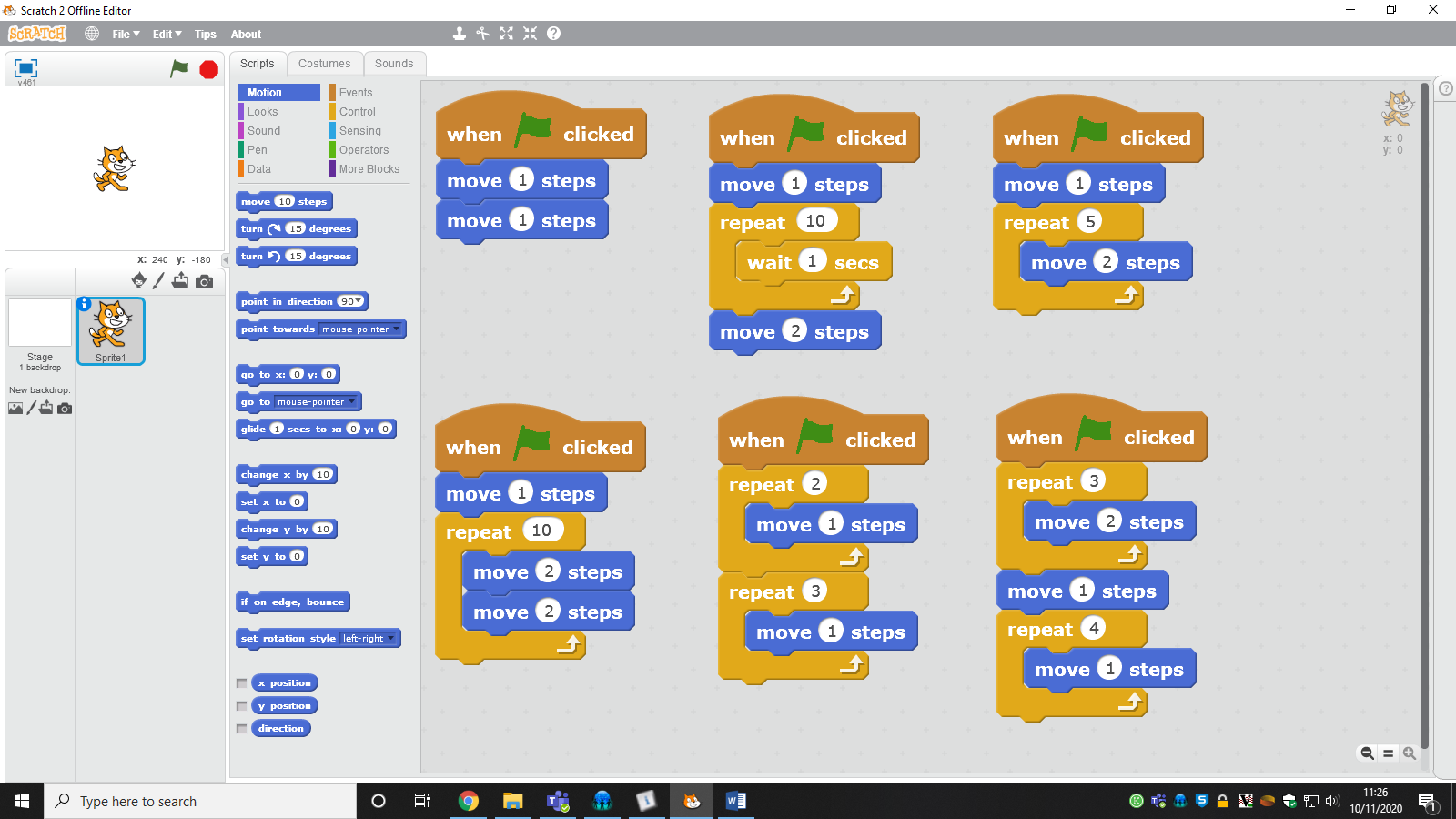 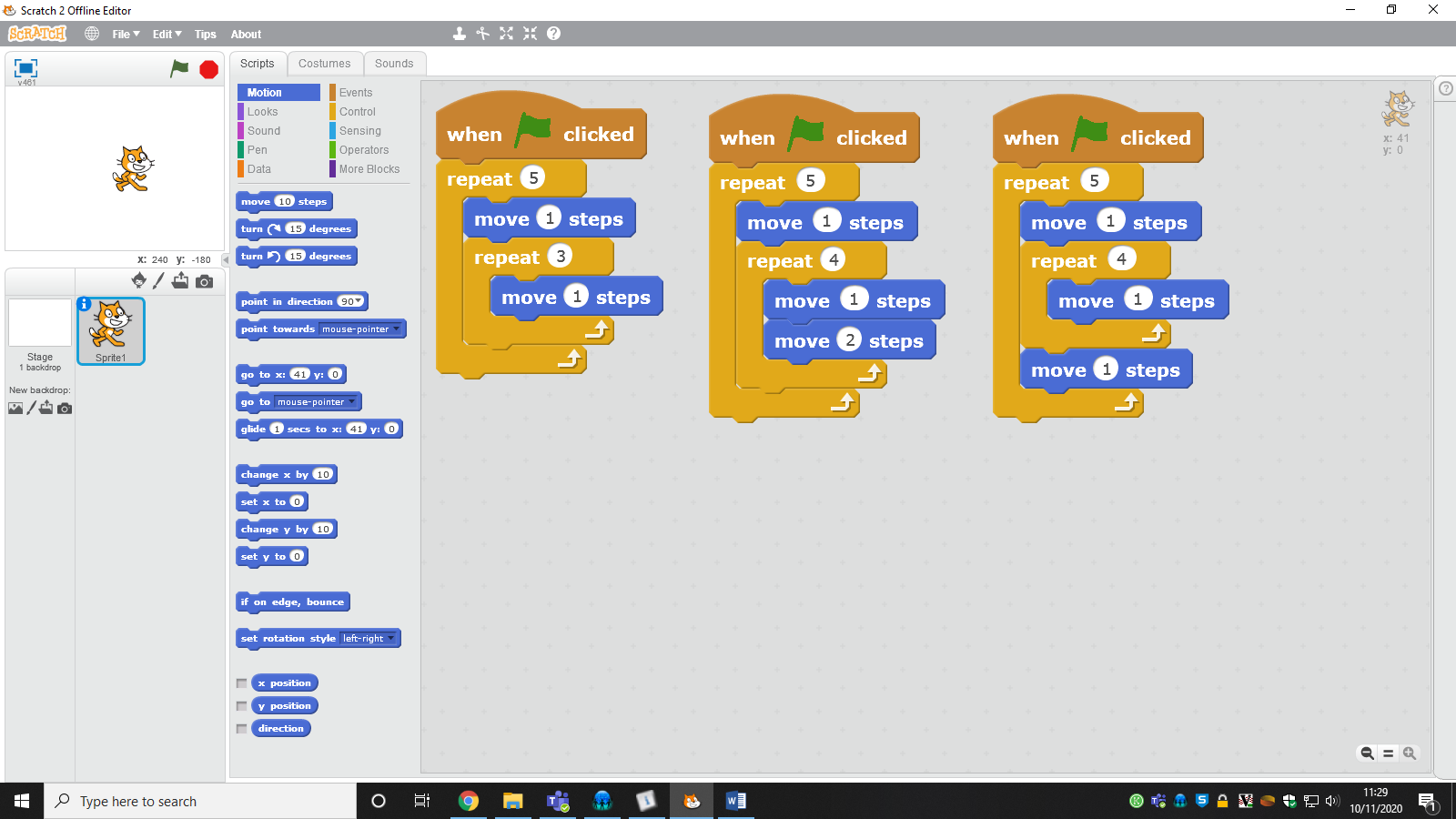 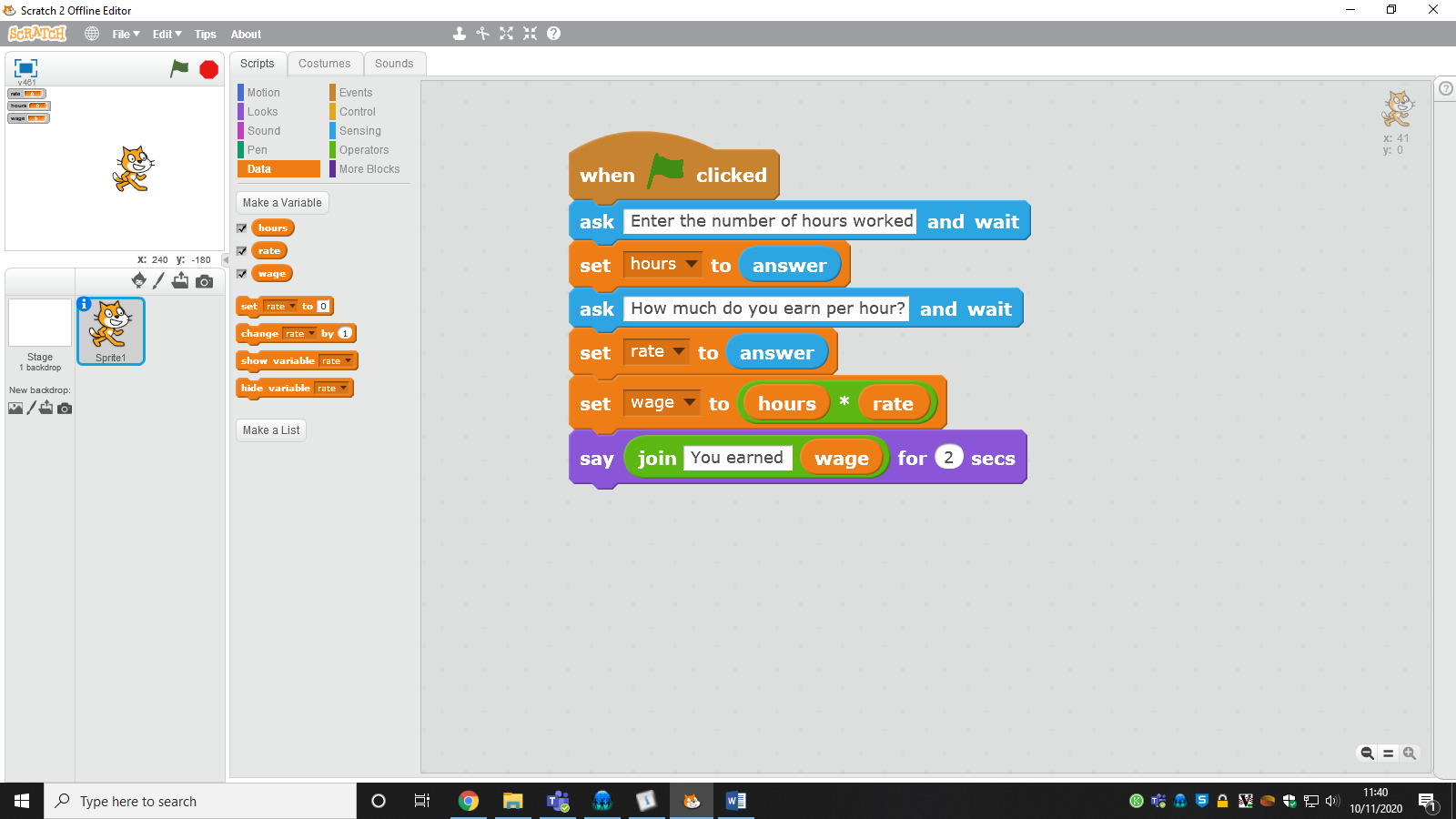 What does the * symbol mean?Calculate the wage if hours is 5 and rate is 10.Calculate the wage if hours is 6 and rate is 9.25.Calculate the wage if hours is 4 and rate is 4.5.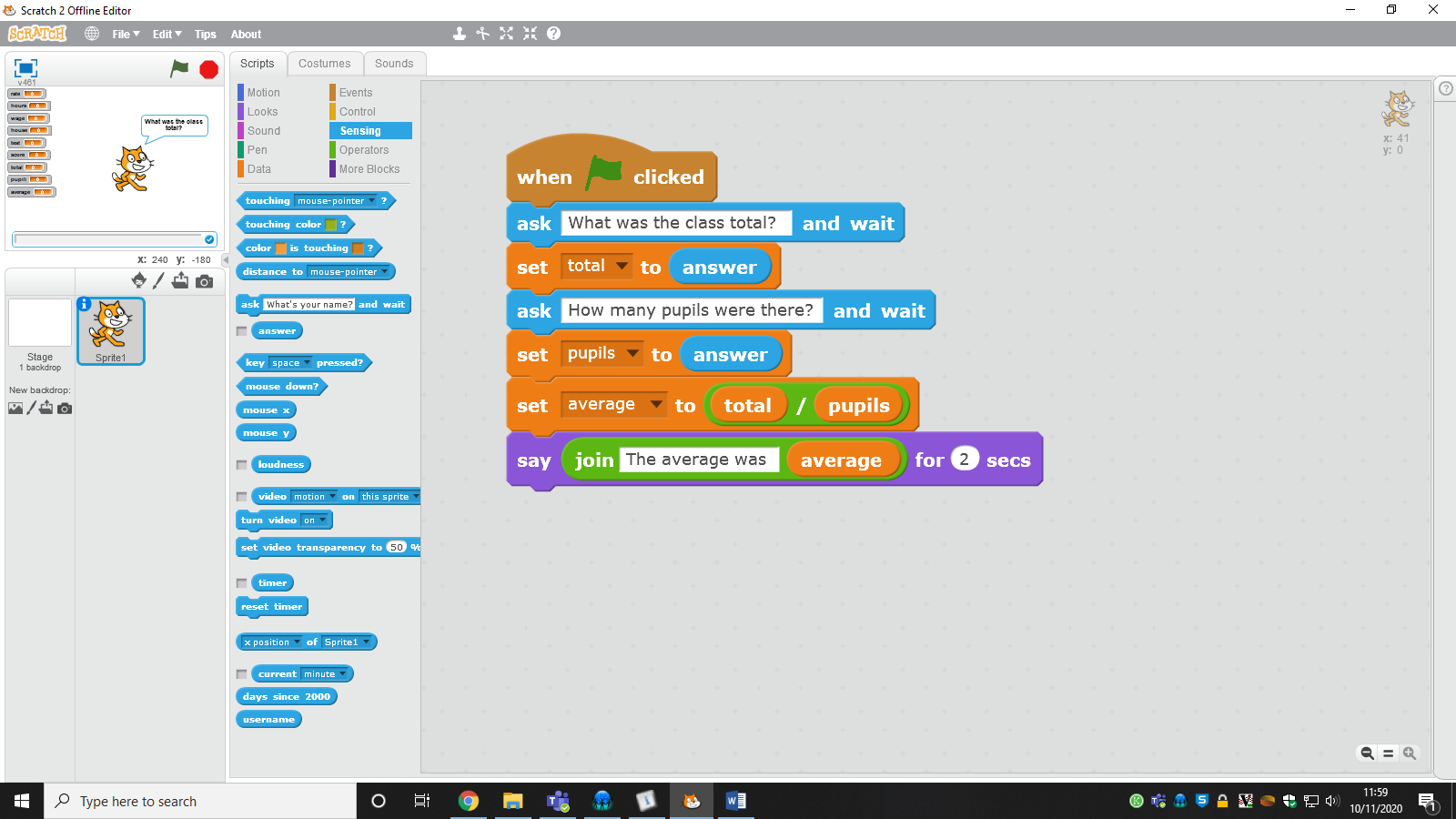 What does the / symbol mean?Calculate the average if total is 100 and there are 5 pupils.Calculate the average if total is 50 and there are 10 pupils.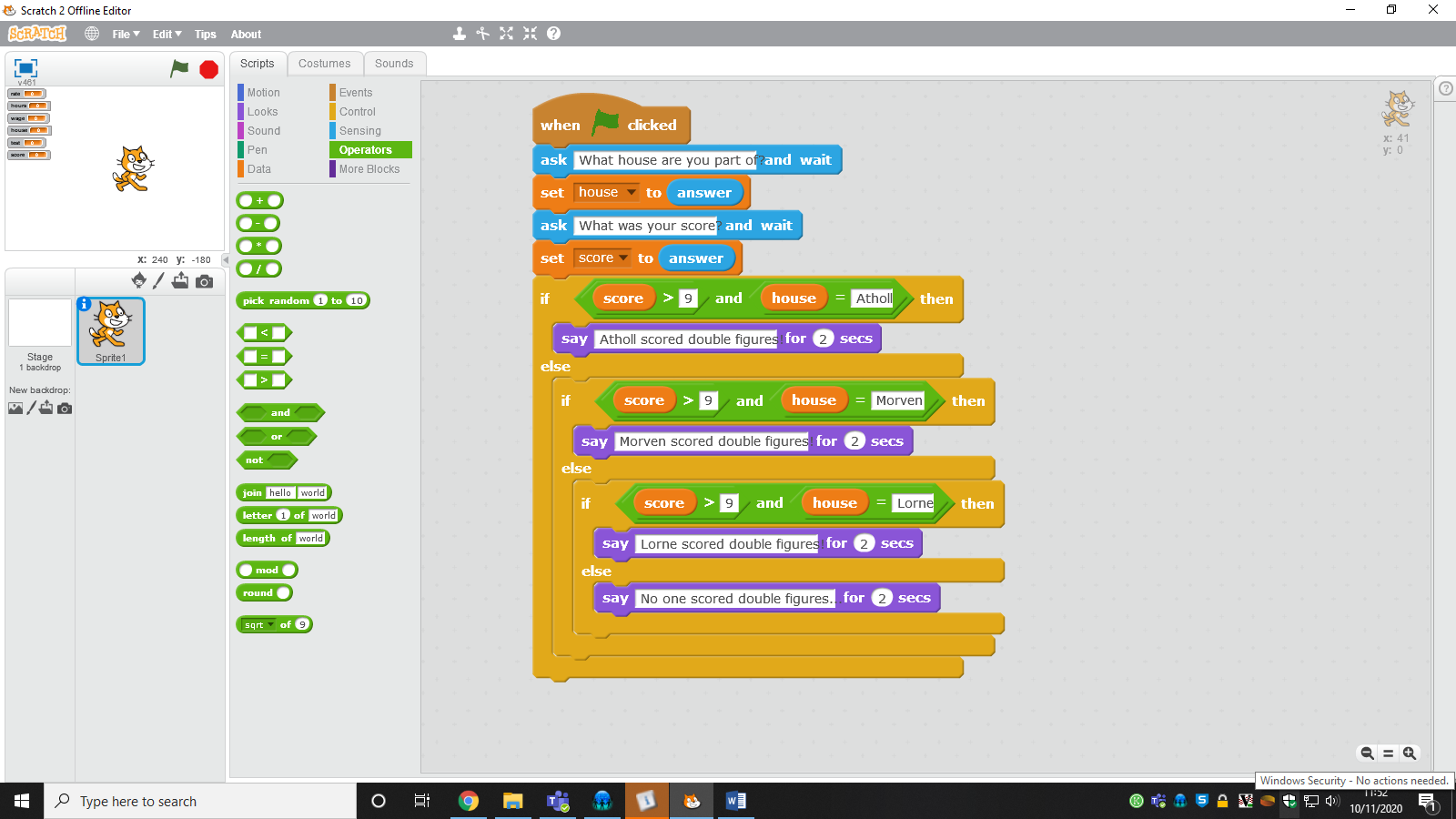 What does the > symbol mean?What will be said if score is 15 and house is Lorne?What will be said if score is 9 and house is Morven?What will be said if score is 10 and house is Atholl?What will be said if score is 15 and house is Rannoch?Explain what needs to be included so that the Rannoch result can be displayed.